STATE OF NEVADA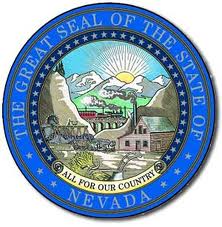 MEETING NOTICE  AGENDABOARD OF SEARCH AND RESCUE (SAR)Name of Organization:  Nevada Board of Search and Rescue  Date and Time of Meeting:	December 16, 2016 at 9:00 AMCarson City Location				Las Vegas Location Nevada Division of Emergency 			Clark County Fire DepartmentManagement						Station 182478 Fairview Dr.					575 E. FlamingoCarson City, NV 89701				Las Vegas, NV 89119NOTE:  Valid photo identification will be required prior to entrance to the Division 		of Emergency Management building, on the Nevada Army National Guard 	complex, in Carson City.					THIS MEETING WILL BE VIDEO AND/OR AUDIO CONFERENCED BETWEEN THE LOCATIONS SPECIFIED ABOVE, BEGINNING AT 9:00 pm.  A TELECONFERENCE LINE WILL BE AVAILABLE: 888-363-4734 - PASS CODE 4414466.  The Council may take action on items marked “For Possible Action.” Items may be taken out of the order presented on the agenda at the discretion of the chairperson. Items may be combined for consideration at the discretion of the chairperson. Items may be pulled or removed from the agenda at any time. Please Note: Members of the public wishing to have their complete testimony/handouts included in the permanent record of this meeting should provide a written or electronic copy to the SAR Board administrative support staff.    Minutes of the meeting are produced in a summary format and are not verbatim.1. CALL TO ORDER – Chairman Lynn2. ROLL CALL – Paul Burke (NDEM)3. PUBLIC COMMENT (Discussion only) – No action may be taken upon a matter raised under this item of the agenda until the matter itself has been specifically included on an agenda as an item upon which action may be taken. Public comments are limited to 3 minutes per person unless the Committee elects to extend the comments for purposes of further discussion.  Comments will not be restricted based on viewpoint. 4. APPROVAL OF MINUTES FROM THE  AUGUST,  2016  MEETING: (Discussion/For Possible Action) – Chairman Lynn5. REVIEW OF THE STATE SEARCH AND RESCUE PLAN (Discussion/For Possible Action) Chairman LynnBoard members will review the State SAR plan and its components to insure the responsibilities and processes are clear and meet the goals and objectives of the State Board for Search and Rescue. This includes Annexes on Operations, Planning and recommended planning components, new information regarding the credentialing of resources and the certification of teams. The Board may take action to alter, amend, or approve the State SAR Plan.6. MEETING OF THE COMMITTEE ON TRAINING IN SEARCH AND RESCUE: (Discussion/For Possible Action) SAR Coordinator BurkeThe Board shall be provided an update of the new Training Committee and any work associated with this body to include review of new or requested courses, SAR Team training schedules, and an annual search and rescue exercise. 7. INVENTORY AND COORDINATION OF SEARCH AND RESCUE RESOURCES: (Discussion/For Possible Action) SAR Coordinator BurkeThe Board shall be provided with an update on the status of SAR response resources ( personnel, K-9, and equipment) and the efforts to both type and inventory those resources as directed by NRS 414.210, and using the FEMA Standards currently listed in the Resource Typing Library Tool (RTLT). The Board may take action to recommend additional support from outside organizations to assist in this project and or draft a letter of support for this project.8. PROVISIONS OF NRS 616A.157, WORKERS COMPENSATION (Discussion/For Possible Action) SAR Coordinator BurkeThe Board shall be made aware of the 2013 change to NRS Chapter 616A requiring Workers Compensation insurance for Search and Rescue Volunteers. The Board may draft a letter or otherwise notify County Sheriffs of this requirement.9. QUARTERLY MEETINGS FOR COUNTY SEARCH AND RESCUE COORDINATORS (Discussion/For Possible Action) SAR Coordinator BurkeThe Board shall discuss the proposed configuration and schedule for quarterly SAR Coordinator meetings for county SAR Coordinators and representatives from SAR programs routinely used in search and rescue operations throughout Nevada. These quarterly meetings are designed to review current SAR events, maintain program continuity, and facilitate continues dialogue on best practices for SAR Operations. 10. FUTURE AGENDA ITEMS - (Discussion) – Chairman LynnThe Board shall discuss additional requests for new agenda items to be brought before the board.11. PUBLIC COMMENT (Discussion only) – No action may be taken upon a matter raised under this item of the agenda until the matter itself has been specifically included on an agenda as an item upon which action may be taken. Public comments are limited to 3 minutes per person unless the Committee elects to extend the comments for purposes of further discussion.  Comments will not be restricted based on viewpoint.12.  ADJOURN – (Discussion/For Possible Action) – Chairman  LynnThis is a public meeting.  In conformance with the Nevada Open Meeting Law, this agenda was posted, or caused to be posted, on or before, December 13, 2016, at the following locations: Grant Sawyer Building, 555 E. Washington Avenue, Las Vegas, NVGovernor’s Office, 101 N. Carson Street, Carson City, NV Nevada Division of Emergency Management, 2478 Fairview Drive, Carson City, NVClark County Government Center, 500 S Grand Central Parkway, Las Vegas NV Posted to the Nevada Division of Emergency Management and Homeland Security web site located at: http://dem.nv.gov/For supporting documentation, please contact Paul M Burke by email at pburke@dps.state.nv.us or by phone at 775-687-0423/ 775-434-4886 cell.  Documents are available at the Nevada Division of Emergency Management, 2478 Fairview Dr., Carson City, NV 89701. We are pleased to make reasonable accommodations for members of the public who are disabled. If special arrangements for the meeting are necessary,  please contact Matt Williams  at the Nevada Division of Emergency Management, (775) 687-0300.  24-hour advance notice is requested.  Thank you.